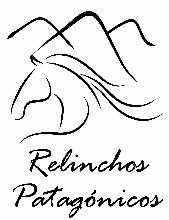 Prueba Noviciados de EnduranceFecha: Domingo 15 de Noviembre 2015Lugar: “Relinchos Patagónicos “Complejo Mamá Rosa,  Ruta 40(ex Ruta 234), Km 38, Junín de los Andes, Provincia de NeuquénPrueba Nacional de Noviciados para caballos de 5 años o más y cuya características generales están indicadas en el reglamento de Endurance 2009, y en la síntesis a dicho reglamento, así como en el memorándum sobre pruebas a velocidad reguladas publicadas en www.fedecuarg.com.arOrganiza: Relinchos Patagónicos.Plazo de inscripción: viernes 13 de noviembre 2015Monto de inscripción: $400-Estabulación: El servicio de manutención de caballos y cama para boxes/corrales estará a cargo de cada participante.-Todos los caballos a participar deben tener libreta sanitaria o pasaporte al día.AUTORIDADESComité organizador: Relinchos Patagónicos.Delegado técnico: Velozo MarcosJurado de campo: Presidente: Carlos Larrere ( FEA)Miembros:Pedro OchoaPablo BenítezStewards Chief: Nancy LlamazaresLucila MaggioraCristian FerreyraCarlos PrietoElda PargadeAyelen HernandezMiguel ParraComisión VeterinariaPresidente:   Dr. Carlos Larrere  (FEA)Dr. Joaquín Ladrón de GuevaraDr.  Matías VattovezVeterinario de tratamiento: Carlos Larrere( FEA)El recorrido se realizará por caminos  de tierra, con características típicas de la Patagonia, con paisajes naturales y vista a la cuidad de Junín de los Andes.Las largadas se harán en grupos  de 4 o 6 binomios, de acuerdo a la cantidad de inscriptos.En todas las etapas deberán observarse los siguientes criterios:Velocidad máxima: 16 km/hVelocidad mínima: 12 km / hPulso máximo: 60 ppmTiempo de recuperación 10 minutos.-Es decir, los caballos pueden entrar en el vet check en cualquier momento dentro de los 10 minutos de su llegada, y partirán a la siguiente etapa luego de 40 minutos de haber llegado.-Inspección veterinaria 1 hora  antes de la largada.-Todos los caballos que completen la prueba con los parámetros requeridos quedan habilitados en igualdad de condiciones.-Según la reglamentación ya indicada la distancia a disputar será  40km.-Se dará premio especial a la mejor ficha veterinaria y mención a todos los binomios clasificados.Domingo 15-11-2015 Horarios: 8: 00 hs Primera Inspección                  9:00 hs Comienzan las largadasCategoría: 40 km 1° Etapa: 22 km2° Etapa: 18 km